проектСовет депутатов городского округа город БорНижегородской областиРЕШЕНИЕот __ ______ 2021 года 								№ _____О внесении изменений в Правила землепользования и застройки городского округа город Бор В соответствии с требованиями ст. 32, 33, 38 Градостроительного кодекса Российской Федерации, на основании обращения граждан и юридических лиц о внесении изменений в Правила землепользования и застройки городского округа город Бор, Совет депутатов городского округа город Бор Нижегородской области решил:1. Внести следующие изменения в статью 15.9 Правил землепользования и застройки городского округа город Бор Нижегородской области, утвержденных решением Совета депутатов городского округа город Бор Нижегородской области от 25.12.2012 № 114:Изменить (частично) границы территориальной зоны СХ-5 – «Зона сельскохозяйственного использования на землях населенных пунктов», и установить границы территориальной зоны Ж-1А – «Зона жилой застройки индивидуальными жилыми домами», и установить границы населенного пункта в соответствии с Генеральным планом городского округа город Бор Нижегородской области для территории расположенной южнее д. Ивановское (Ямновский сельсовет), г. Бор, Нижегородская область, с отображением на карте градостроительного зонирования согласно приложению к настоящему решению.2. Обеспечить размещение прилагаемых изменений в Правила в Федеральной государственной информационной системе территориального планирования в соответствии с требованиями статьи 57.1 Градостроительного кодекса Российской Федерации.3. Опубликовать настоящее решение в газете «Бор сегодня», сетевом издании «БОР-оффициал» и разместить на официальном сайте органов местного самоуправления www.borcity.ru.Глава местного 	Председатель местногосамоуправления							самоуправленияПриложение к решению «О внесении изменений в Правила землепользования и застройки городского округа город Бор»Изменения, которые вносятся в статью 15.9 Правил землепользования и застройки городского округа город Бор, утвержденных решением Совета депутатов городского округа город Бор Нижегородской области от 25.12.2012 № 114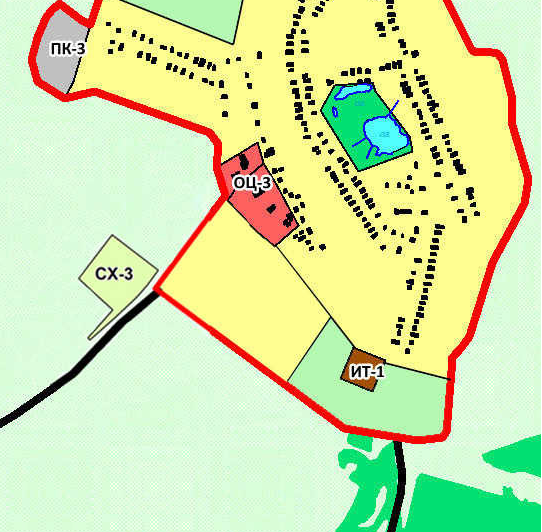 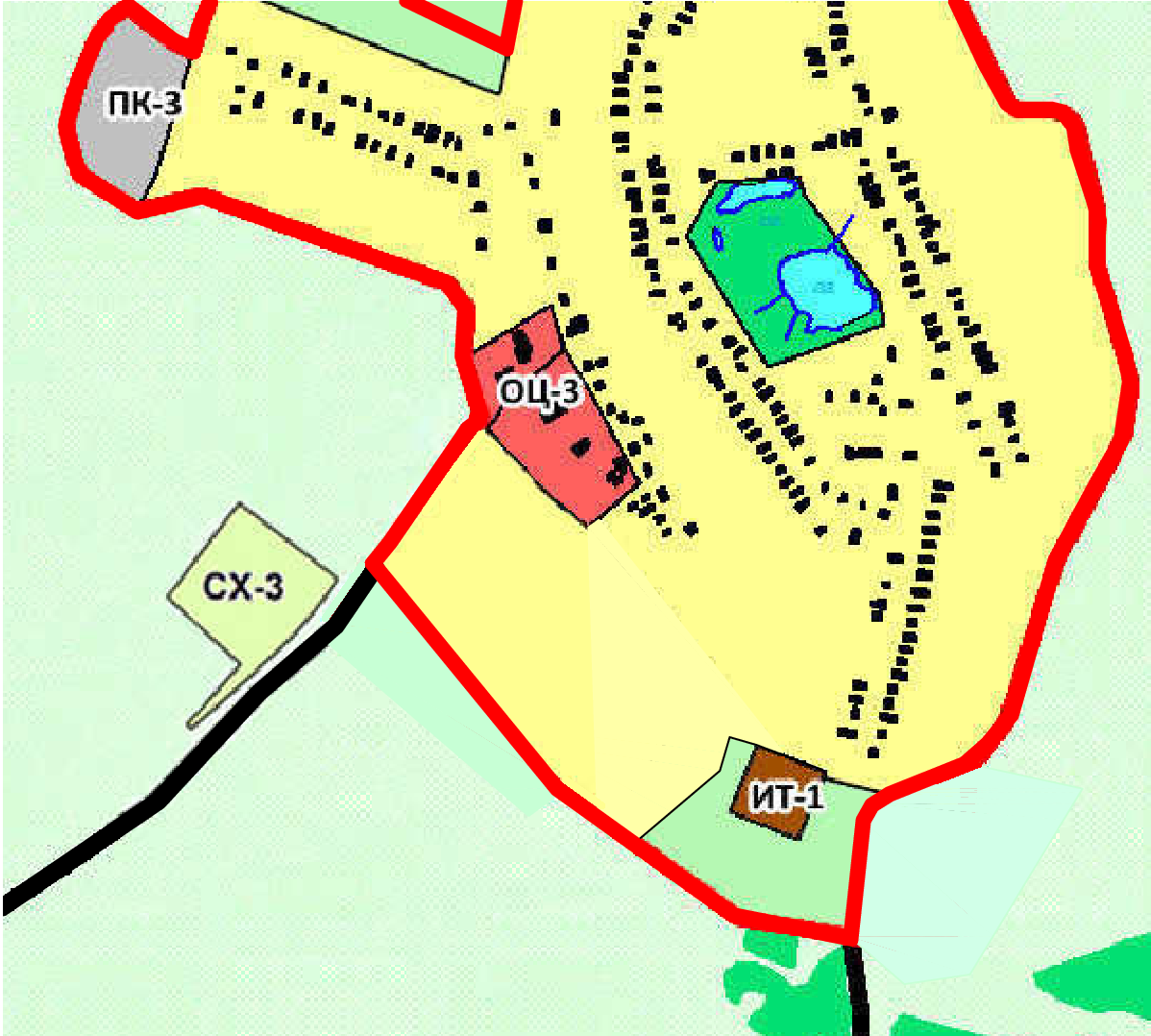 